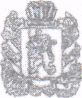 РОССИЙСКАЯ ФЕДЕРАЦИЯКРАСНОЯРСКИЙ КРАЙСАЯНСКИЙ РАЙОНСРЕДНЕАГИНСКИЙ СЕЛЬСКИЙ СОВЕТ ДЕПУТАТОВРЕШЕНИЕ 00.00.2021                                  с. Средняя Агинка                          №  ПРОЕКТ                  О внесении изменений в решение Среднеагинского сельского Совета депутатов от 21.05.2021 № 21 «Об  утверждении Порядка назначения и проведения собрания граждан в целях рассмотрения и обсуждения вопросов внесения инициативных проектов в Среднеагинском сельсовете»В целях приведения решения Среднеагинского сельского Совета депутатов от 21.05.2021 № 21 «Об  утверждении Порядка назначения и проведения собрания граждан в целях рассмотрения и обсуждения вопросов внесения инициативных проектов в Среднеагинском сельсовете» в соответствие с действующим законодательством, руководствуясь  Уставом Среднеагинского сельсовета, Среднеагинский сельский Совет депутатов  РЕШИЛ:Внести в Порядок назначения и проведения собрания граждан в целях рассмотрения и обсуждения вопросов внесения инициативных проектов в Среднеагинском сельсовете следующие изменения:В абзаце втором пункта 2.1 раздела 2 Порядка слова «не менее 2 человек» заменить словами «не менее 10 человек, достигших шестнадцатилетнего возраста и проживающих на территории Среднеагинского сельсовета».В абзаце восьмом пункта 2.2 раздела 2 Порядка слова «статьей 26 Федеральным законом» заменить словами «статьей 26.1 Федерального закона».В разделе 4 Порядка пункты пронумеровать в логическом порядке: 4.1; 4.2; 4.3; 4.4; 4.5; 4.6; 4.7.В пункте 6.3. раздела 6 Порядка слова «в течение 30 дней со дня направления» заметить словами «в течение 30 дней со дня поступления».2. Настоящее Решение вступает в силу в день, следующий за днем его официального опубликования в  газете «Среднеагинские вести» и подлежит размещению на странице Среднеагинского сельсовета официального сайта администрации Саянского района www/ adm-sayany.ru в информационно-телекоммуникационной сети ИнтернетГлава Среднеагинского сельсовета,Председатель Среднеагинского Сельского Совета депутатов                                          Р.Ф.Наузников